Cranbourne South	Morning Mist Recreational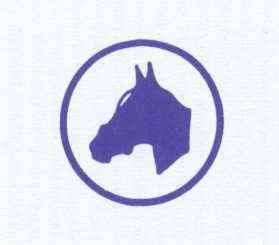 ReserveRiding Club IncCnr Browns & Langley RdsCranbourne South 3977PO Box 5092Reg No A2618U	Cranbourne Park 3977ABN 36 110 398 849Key Holder Policy / Application Form for Use of Equestrian Grounds at Morning Mist ReserveThe Equestrian reserve at Morning Mist, hereinafter referred to as the “Reserve” is a public facility owned by Casey Council. The aim of the key holding scheme is to provide the equestrian public in the area with greater access to facilities at the reserve.A “keyholder” is defined as an individual or family unit being members of the Cranbourne South Riding Club Inc (CSRC) that has completed and signed the keyholder application form, agreed to all the conditions set out in this document and has paid the relevant fees.A committee member of the CSRC appointed by the committee of the CSRC is responsible for maintaining a register of keyholders, issuing of keys and collection of fees.User ClubsThe Cranbourne Pony Club (CPC) hold rallies on the first Sunday of each month and on thisweekend the reserve is not available to keyholders. If the CPC have events, typically on the thirdweekend of the month then the grounds will also not be available to keyholders.The CSRC have the second and fourth week of each month for Rallies (Generally held on the 4th Sunday), the reserve is not available for keyholders for leisure riding at rally times or on rings prepared for the rally. The Reserve is not available the weekend the CSRC has an event.FeesDetermined by the committee on an annual basis.EligibilityKeyholders must be 18 years or older and a member of the Cranbourne South Riding Club inc. (either a full member or non-rally member)No rider under 18 years of age is permitted to ride on the grounds unless accompanied by an adult.New Key holders - In a full Membership year have attended 3 Rallies prior to the key being allocated & participate in two activities to assist the club e.g. working bee, pack up at rally or assist with an event throughout that membership year.Existing Key holders – In a full Membership year will be required to assist with 2 activities for the club e.g. working bee, rally set or pack up, or with an official event held by the club.KeysThe keyholder will not permit the duplication of the key.The key will not be used by anyone other than the keyholder or family member. It is not permitted to loan the key to any other party.stGate lock will be changed on an annual basis. (1October each year). Reissue of a key will not takeplace until the previous year’s key is returned and the fee received for the new year.Use of FacilitiesThe use of the grounds by keyholders is restricted to days and times when the Reserve is not being used by the User groups.The use of the grounds may be restricted or confined to specific areas at times; keyholders shall comply with any signs or directions issued.Approved helmets must be worn at all times when mounted. (AS/NZ. 38.38) and proper flat soled riding footwear. Riders must not ride alone. Another person must be present either riding or unmounted. The Reserve gate must be locked after entry and exit from the reserve.Keyholder Policy for CSRC Page 2 of 2Instructor/Private LessonsKeyholders may employ or utilize an instructor for the purpose of private instruction at the reserve. Instructors must not ride at the reserve unless they are a Financial Member of HRCAV & Cranbourne South Riding Club.InsuranceCSRC members are covered by the public liability provisions of HRACV membership. As a term of the agreement keyholders use the Reserve entirely at their own risk.Keyholders agree to ride and/or attend at their own risk and that CSRC shall not be liable for any personal injury, death, loss or damage to any of the keyholders possessions whether such liability arises out of any express or implied term of the keyholder’s riding and/or attendance at the CSRC or at Common Law in any other way.Keyholders agree to indemnify CSRC against all claims made by any other person in respect of any injury, loss or damage caused in any way by the keyholder, their child, horse or dog under their control or other.DisputesIn the event of any disputes or differences arising as to the interpretation of these conditions, or any other matter, the decision of the committee of the CSRC shall be final and conclusive.Non-ComplianceFailure to comply with these rules or breach of this agreement will result in the forfeiture of the right to use the Reserve.Change of ConditionsThe committee reserves the right to change any of the conditions listed without notice.ApplicationI, ___________________ being a member of the Cranbourne South Riding Club (and HRCAV), apply for keyholder access to the Reserve and agree to be bound by ALL of the conditions provided for in the CSRC keyholder policy statement.Signed ............. Date .........